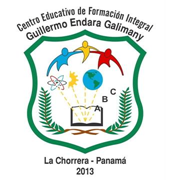 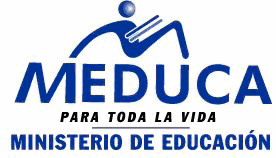 MINISTERIO DE EDUCACIÓNDIRECCIÓN REGIONAL DE EDUCACIÓN DE PANAMÁ OESTECENTRO EDUCATIVO GUILLERMO ENDARA GALIMANY	Módulo Algunas necesidades de las plantas	Área: Jardín y Especies Vegetales                Asignatura: Agropecuaria.Grado: 5to                                                      Semana: 16 al 23 de Marzo del  2020.Maestro: Reyes  Maure                                  Trimestre: IINTRODUCCIÓN	Existen diferentes especies de plantas y cada una de ellas requiere de cuidados específicos que se deben tener en cuenta al planificar su mantenimiento, unas necesitan más cantidad de agua y luz que  otras, y una ubicación diferente ya sea en macetas o en el suelo; al sol o a la sombra. Saber distinguir entre las necesidades requeridas por cada tipo es un factor importante, que hará que el jardín se desarrolle de una manera más satisfactoria. OBJETIVOSClasificar las diferentes especies de plantas según sus necesidades. Reconocer o distinguir cada una de las plantas según la necesidad de luz. DESCRIPCIÓN POR ASIGNATURA:Investiga en internet o en librosBibliografía: De Cortes V.  Evelia  Educación Agropecuaria 5°Observación: El desarrollo de este taller podrá ser resuelto con el material anexado al final, cuyo título es Aspectos a considerar en la planificación de un jardín. Páginas 9,10,11.Parte: En la siguiente sopa de letra encuentra 11 plantas ornamentales,  al encontrarla colócala en la columna que le corresponde de acuerdo a su necesidad de luz.   Observación: En las plantas ornamentales de sombras solo encontraremos 3 de ellasPARTE: Desarrolle el siguiente Crucigrama. 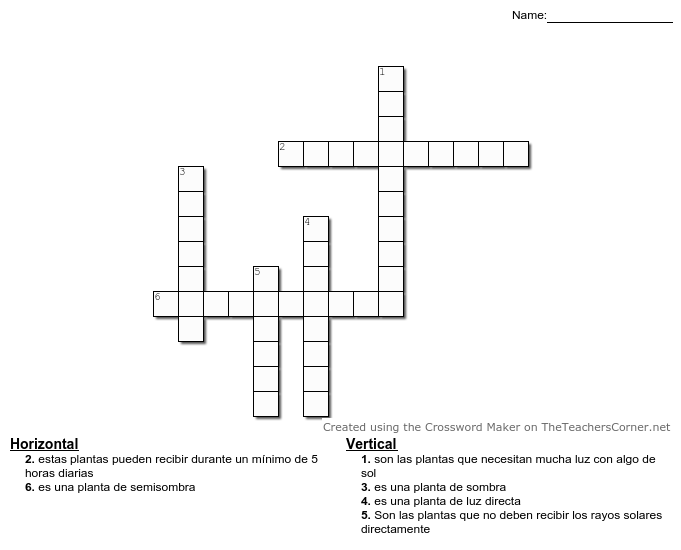 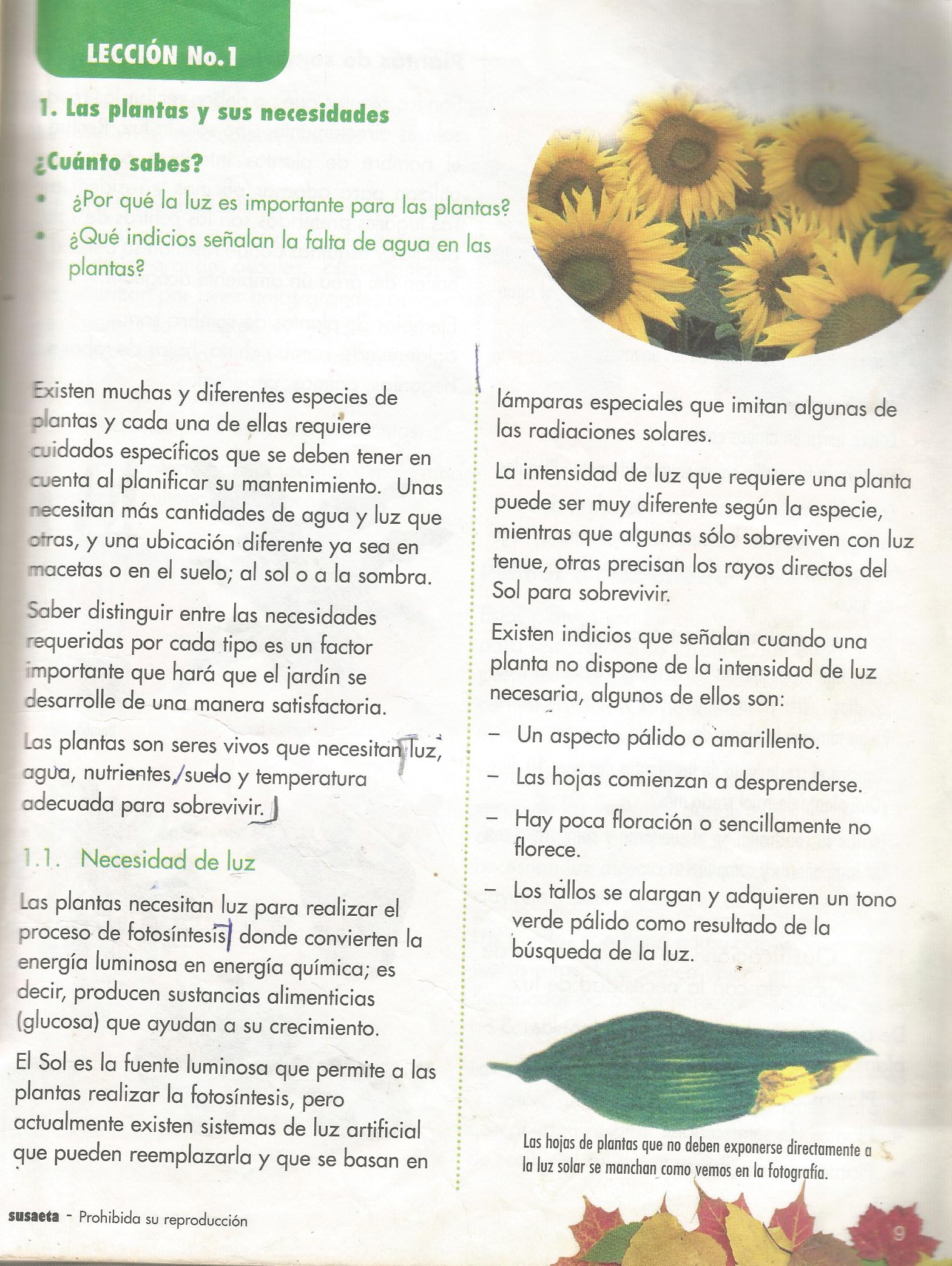 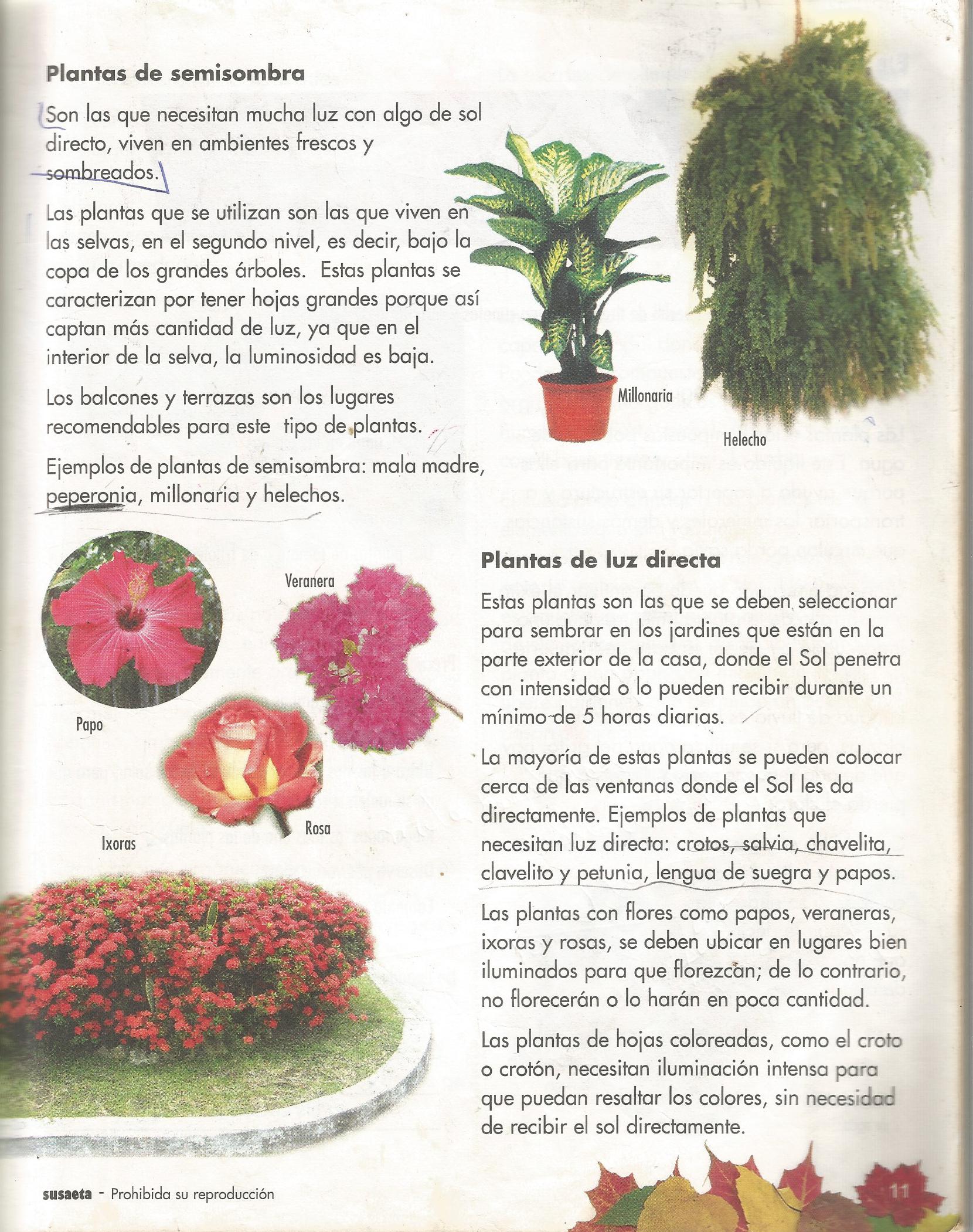 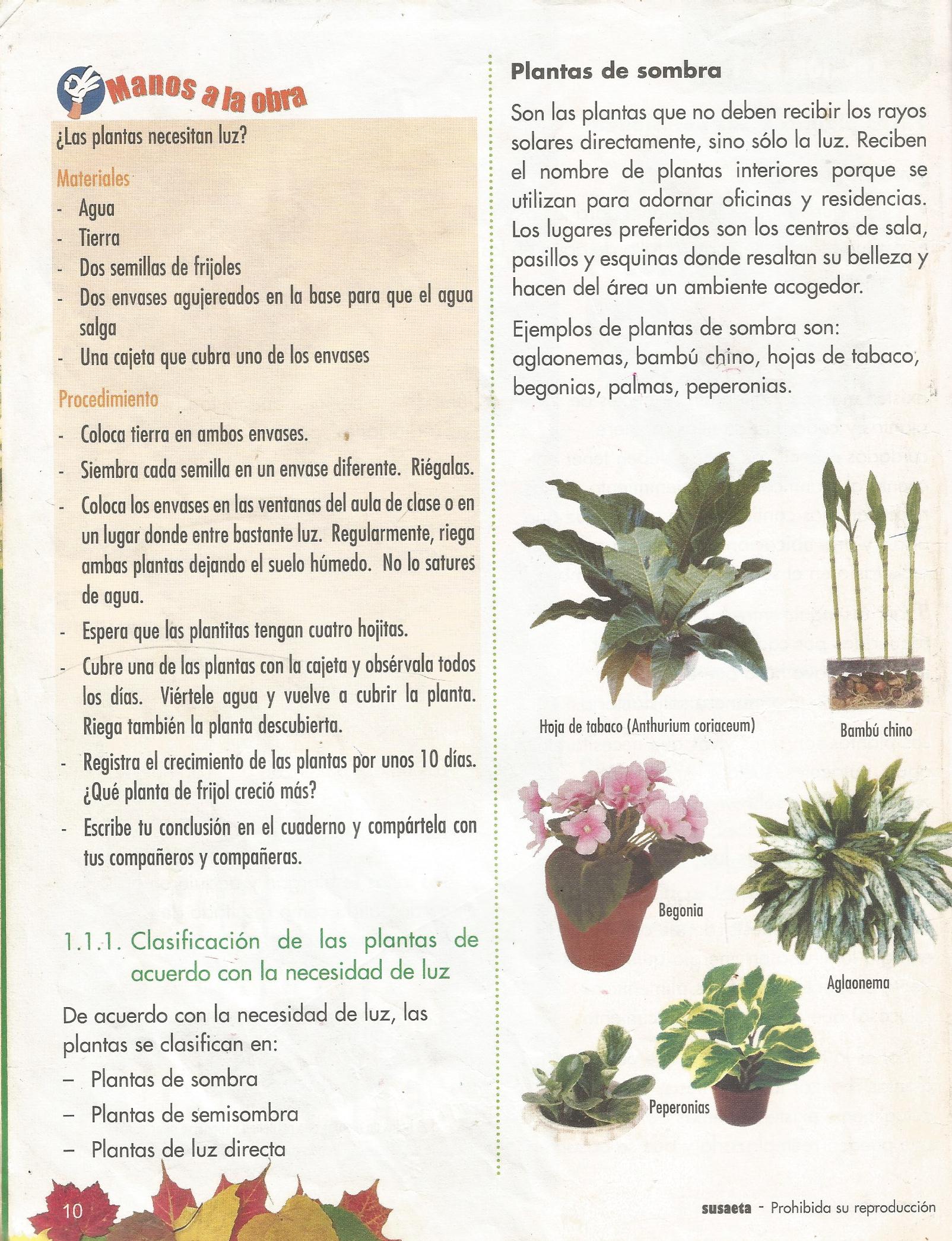 PMALAMADREFHEIPUMTNIMOREPLACROTOSPSLELLBEGONIASEROMYAORWHPFCONAIXORASORHNASFFÑAUWSDOIRGBTKSIABISAIHVERANERASSASDHIOLPOGH